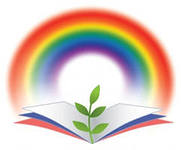 Отчёт о проведении недели творческих дисциплин(24.04.2017-29.04.2017).Цели предметной недели:  создание условий для формирования имиджа школы;  повышение творческой активности всех участников УВП;проявления социально-активной позиции всех участников УВП;формирование здорового образа жизни;повышение качества предметной подготовки учащихся.Задачи предметной недели: создание условий для формирования такой  социокультурной среды (атмосферы) в школе, благодаря которой УЧАЩИЕСЯ проявляют интерес к изучению предметов эстетического цикла,  через вовлечение обучающихся в посильную творческую деятельность; осваивают межпредметные связи;открывают в себе потенциал, который может служить основой для развития одаренности;формируют и развивают качества направленные на формирование здорового образа жизни;ПЕДАГОГИсовершенствуют профессионализм (через подготовку, организацию, проведение и рефлексию мероприятий Недели);все участники УВПформируют ценностное отношение к результатам своего труда (через творческое самовыражение).В рамках недели прошли:Торжественное  закрытие недели творческих дисциплин  состоялось 04.05.2017 с 13/00-14/00Результаты кругосветки «Дельфинада» Результат НПК Конкурс проектовРезультаты выставки ДПИРезультаты «Костюм своими руками»Результаты конкурса «Весёлый поварёнок»Результаты спартакиадыВ рамках недели прошли: районные соревнования по мини - футболу   на  которых команда школы заняла 3-е место.ВПК «Пограничник»  принял участие в Городской спартакиаде «Отчизны верные сыны».Дата проведения, времямероприятияМесто проведенияответственные24.04.2017ПонедельникОформление рекламного материалаОформление выставки ДПИРекриация 1-го этажа Актовый залКузовкина Е.И.25.04.2017. вторник Легкоатлетическая эстафета 5 классы  (2а-2б кл.) (5+5) 14/00Легкоатлетическая эстафета 4 классы       (5+5) 14/501.Выставка-конкурс   ДПИ, фотографий.Групповой тест- консультация «Креативные способности   (9-10 кл)Конкурс рефератов, проектов (5 кл.)Конкурс на лучшую выпечку «Умелый пекарь» 13/00спортивный залспортивный залАктовый зал Каб№55Каб.№20  Шепелева О.В.Шепелева О.В.Кузовкина Е.И.Волосинова О.Б.Кузовкина Е.И.26.04.2017. средаВолейбол 7 классы (мальчики 6 чел.) 13 час.Выставка-конкурс   ДПИ, фотографийспортивный залАктовый залКаб№17Васильев В.И.Кузовкина Е.И.27.04.2017четверг1.Выставка-конкурс   ДПИ, фотографий     2.Кругосветка «Дельфинада»3.  Конкурс « Я  и Мода»   13/004. Конкурс проектов ( 6-9, кл)5.Конкурс на лучшую выпечку «Умелый пекарь»6.  Весёлые старты (1-е кл.) 3-й урок  Актовый залРекриация 1-го и 2-го этажа Актовый залКаб.№17,20Актовый зал Кузовкина Е.И. Учителя МОКузовкина Е.И.Кузовкина Е.И.Кузовкина Е.И.Сундеев С.Н. 28.04.2017пятницаФутбол  (7-8 классы)  2.Групповой тест- консультация «Психологическая готовность к сдаче экзаменов(9, 11 кл)» 3. Легкоатлетическая эстафета 3 классы       (5+5) 9/40 районКаб№17  Сундеев С.Н.Волосинова О.БШепелева О.В.01.05.2017Легкоатлетическая эстафета (2-5 класс )(5+5  район Шепелева О.В.№ п/пклассКоличество балловместо5б4515в4425г4236а4926б5116в4637а4517б4518а4728б4818в433№ п/пФ.И.классместоШитц Валерия6в1Романец Татьяна6в1Волкова Дарья9б1Цветкова Елизавета9а1Митина Дарья5б1Молокова ДарьяВерютина Екатерина5б1Кудрявцева Олеся6б2 Сахарова Катя 6а1Оноприенко Катя6б3Казанова Таня6а3Калинова Лена8а1Смышляева Алина8а1Бенда Сергей111Пустовалов Владимир111Колесников Иван8в2номинацияавторклассместоМягкая игрушкаКолесникова Юлия1б1ВаляниеКрючкова Ольга2в1Пластилиновая пластикаСаенко Иван2в1Бросовый материалШаронова Мила4а1Бросовый материалПлатонова Мила1а1Вышивка крестРакчеева Алина5а3Вышивка крестНазарова Алина7а1Вышивка крестЧеснокова Анастасия7б2витражЗагуменникова Наташа5б1бисерКоркина Олеся7в1бисерХарлова Таня 6б1Работа с тканьюКузина Дарья5а3Работа с тканьюРоманец Таня6в2Работа с тканьюШитц Валерия6в1Авторская кукла Сахарова Катя 6а1Авторская куклаЗаречнова Виктория6в2Ф.И.классместоКоллекция «Стряпухи»5б1Коллекция «Поварихи» 5в2 Ушакова Виктория5в 1 Березикова Даша 5в 2 Гейст Алина5в  3Ф.И.классместоСахарова Екатерина6а1 Бочарова ОлесяКузнецова Эолалия 6б1 Фелистова СофияКондратьева Кристина7б2Ушакова Виктория5в3классВид соревнованияместо1аВесёлые стартыучастие1бВесёлые старты участие1вВесёлые стартыучастие 1гВесёлые старты участие2аЛегкоатлетическая эстафета12бЛегкоатлетическая эстафета  23аЛегкоатлетическая эстафета   участие3бЛегкоатлетическая эстафета участие 3вЛегкоатлетическая эстафета  участие4аЛегкоатлетическая эстафета  участие4бЛегкоатлетическая эстафета участие 4вЛегкоатлетическая эстафета  участие4гЛегкоатлетическая эстафета участие 7аВоллейбол 27б Воллейбол1